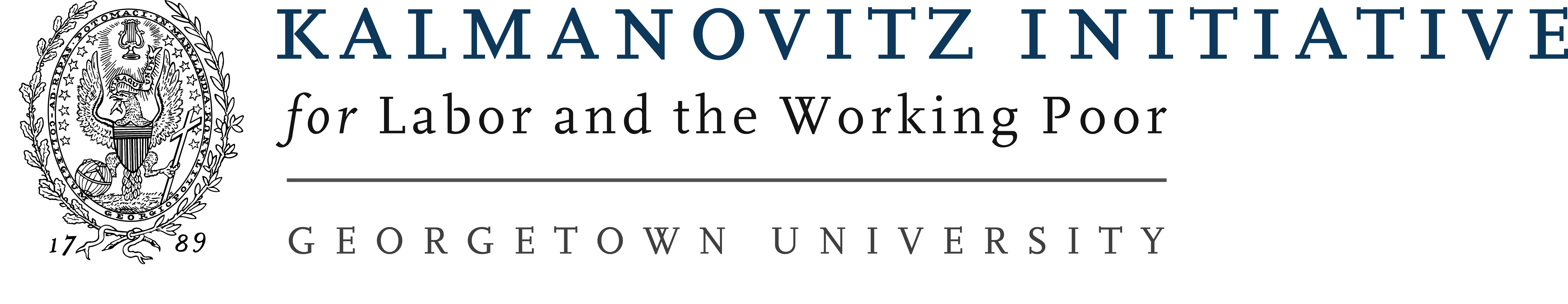 Fall 2022 KI FellowshipInformation SheetInternship Description Each semester, KI recruits Georgetown students who are dedicated to social justice to work with local community groups in D.C. advocating for working people through its Organizing Internship and Research in Action Internship. Students will participate in an initial training the first week. Students will also be expected to partake in lunches with organizers and researchers working in social justice issues throughout their internship. Students receive on campus housing and a stipend for food, travel, and other needs during the fall. The Organizing Internship provides an opportunity for students to observe the impact of community and labor organizing, support and contribute to ongoing campaigns and projects, and develop their own organizing skills. Meanwhile, the Research in Action Internship provides students the opportunity to learn from leaders in the world of workers’ rights, support and contribute to ongoing campaigns and research projects, and develop their own research skills.The KI Fall Internship will: Introduce students to key issues affecting workers and the labor movement; Provide an experiential learning opportunity through the internship;Develop students’ organizing skills through on the ground work with dynamic campaignsSupport local community groups working towards worker justice; And maintain a strong connection between Georgetown and local communities. Through first-hand involvement in local campaigns, students will develop their own view of the challenges facing workers in the modern economy and the role of worker justice. From these experiences, students contribute to the next generation of the worker justice movement. Decision Timeline:Application Deadline: September 10, 2022We may allow an extension based on special circumstances.KI Revision of Applications: September 12, 2022 – September 16, 2022We will review applications and send recommendations to our community partnersPartner Revision of Applications: September 19, 2022 – September 23, 2022Our partners will review a small pool of applicants and decide who they will select to work with themDecision Notification: September 26, 2022Once we received all the decisions from our partners we will inform students if they were successfully placed with a partner organizationInternship Timeline:1st Day with Partner Organization: June 28, 2022Last Day with Partner Organization: December 18, 2022Conclusion Dinner: December 3, 2022Benefits of the Internship The KI Fall Organizing Internship is a paid internship. Internship Placement Organizations Students may indicate a preference for a particular placement organization, but this does not guarantee they will be assigned to their preferred placement (however, we will try to take preferences into account). Potential* placements for the Internship this fall include:Collective Action for Safe SpacesDC Jobs with JusticeEmpower DCEthiopian Community CenterGood Jobs FirstLatino Economic Development CenterMany Languages One Voice (MLOV)ONE DCRestaurant Opportunity Center DCWashington Lawyers CommitteeEligibility and Requirements of the Program Work Expectations: Generally, interns will work for a maximum of 10 hours per week. Work on the weekend and evening work may be required. Organizing work is highly dependent on the needs of each individual campaign and final schedules will be set by each organization. Desired Skills/Qualifications The applicant should: Have a strong interest in deepening their knowledge and understanding of social and economic justice and what this means for workers in the American economy; Demonstrate a willingness to engage with community members; Be a team player who works well with others; Be a self-starter who is motivated to tackle projects and the task at hand;Bring energy, creativity, enthusiasm, and an open mind to the work of organizing. Prior organizing experience and familiarity with the history of the US labor movement is not necessary but will be considered as useful assets in favor of an applicant. Application Materials In order to receive consideration for the KI Fall Organizing Internship, student applicants must: Complete the application formProvide a one-page personal statement Provide two referencesSubmit a short biography Submit a resume Applications are due Saturday, September 10, 2022 by 11:59pmPlease submit your application, a short biography, and a resume to kilwp@georgetown.edu Reach out to Juan L. Belman Guerrero juan.belman@georgetown.edu for questions or an informational meeting.